О внесении изменения в постановление администрации Мариинско-Посадского района Чувашской Республики от 02.07.2018 № 444 «Об утверждении Порядка осуществления финансовым отделом Администрации Мариинско-Посадского района, уполномоченным на осуществление внутреннего муниципального финансового контроля, контроля за соблюдением Федерального закона от 05.04.2013 №44-ФЗ «О контрактной системе в сфере закупок товаров, работ, услуг для обеспечения государственных и муниципальных нужд»В соответствии с Федеральным законом от 26 июля 2019 г. № 199-ФЗ «О внесении изменений в Бюджетный кодекс Российской Федерации в части совершенствования государственного (муниципального) финансового контроля, внутреннего финансового контроля и внутреннего финансового аудита» администрация Мариинско-Посадского района Чувашской Республики п о с т а н о в л я е т:1. Внести в постановление администрации Мариинско-Посадского района Чувашской Республики от 02.07.2018 № 444 «Об утверждении Порядка осуществления финансовым отделом Администрации Мариинско-Посадского района, уполномоченным на осуществление внутреннего муниципального финансового контроля, контроля за соблюдением Федерального закона от 05.04.2013 №44-ФЗ «О контрактной системе в сфере закупок товаров, работ, услуг для обеспечения государственных и муниципальных нужд» следующие изменения:в Порядок осуществления финансовым отделом Администрации  Мариинско-Посадского района, уполномоченным на осуществление внутреннего муниципального финансового контроля, контроля за соблюдением Федерального закона от 05.04.2013 № 44-ФЗ «О контрактной системе в сфере закупок товаров, работ, услуг для обеспечения государственных и муниципальных нужд», утвержденный указанным постановлением:в разделе I «Общие положения»:а) пункт 3 изложить в следующей редакции:«3. Предметом контрольной деятельности в соответствии с частью 8 статьи 99 Федерального закона является контроль:за соблюдением правил нормирования в сфере закупок, установленных в соответствии со статьей 19 настоящего Федерального закона;за определением и обоснованием начальной (максимальной) цены контракта, цены контракта, заключаемого с единственным поставщиком (подрядчиком, исполнителем), начальной цены единицы товара, работы, услуги, начальной суммы цен единиц товара, работы, услуги;за соблюдением предусмотренных настоящим Федеральным законом требований к исполнению, изменению контракта, а также соблюдения условий контракта, в том числе в части соответствия поставленного товара, выполненной работы (ее результата) или оказанной услуги условиям контракта;за соответствием использования поставленного товара, выполненной работы (ее результата) или оказанной услуги целям осуществления закупки.2. Настоящее постановление вступает в силу через десять дней после дня его официального опубликования и распространяет свое действие на правоотношения возникшие с 1 января 2020 года.Глава администрацииМариинско-Посадского района							     А.А. МясниковЧёваш  РеспубликинСентервёрри районен администраций. Й Ы Ш Ё Н У   №   Сентервёрри  хули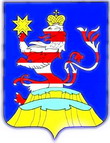 Чувашская  РеспубликаАдминистрацияМариинско-Посадского районаП О С Т А Н О В Л Е Н И Е19.02.2020   № 106г. Мариинский  Посад